DIECEZJALNY INSTYTUT AKCJI KATOLICKIEJ ARCHIDIECEZJI ŁÓDZKIEJSZTANDARAKCJI KATOLICKIEJARCHIDIECEZJI ŁÓDZKIEJInstrukcja wykonania, przechowywania oraz ceremoniał pocztu sztandarowego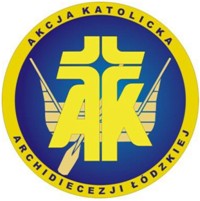 Łódź 2015 r.SPIS TREŚCIWstępWykonanie i opis sztandaruPoświęcenie sztandaruOpieka nad sztandaremPoczet sztandarowyCeremoniał pocztu sztandarowegoChwyty sztandaremZasady zachowania się pocztu sztandarowego w trakcie Mszy ŚwiętejOgólne uwagi na temat ustawienia sztandaru naUroczystościach świeckich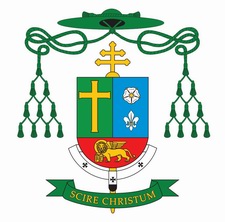 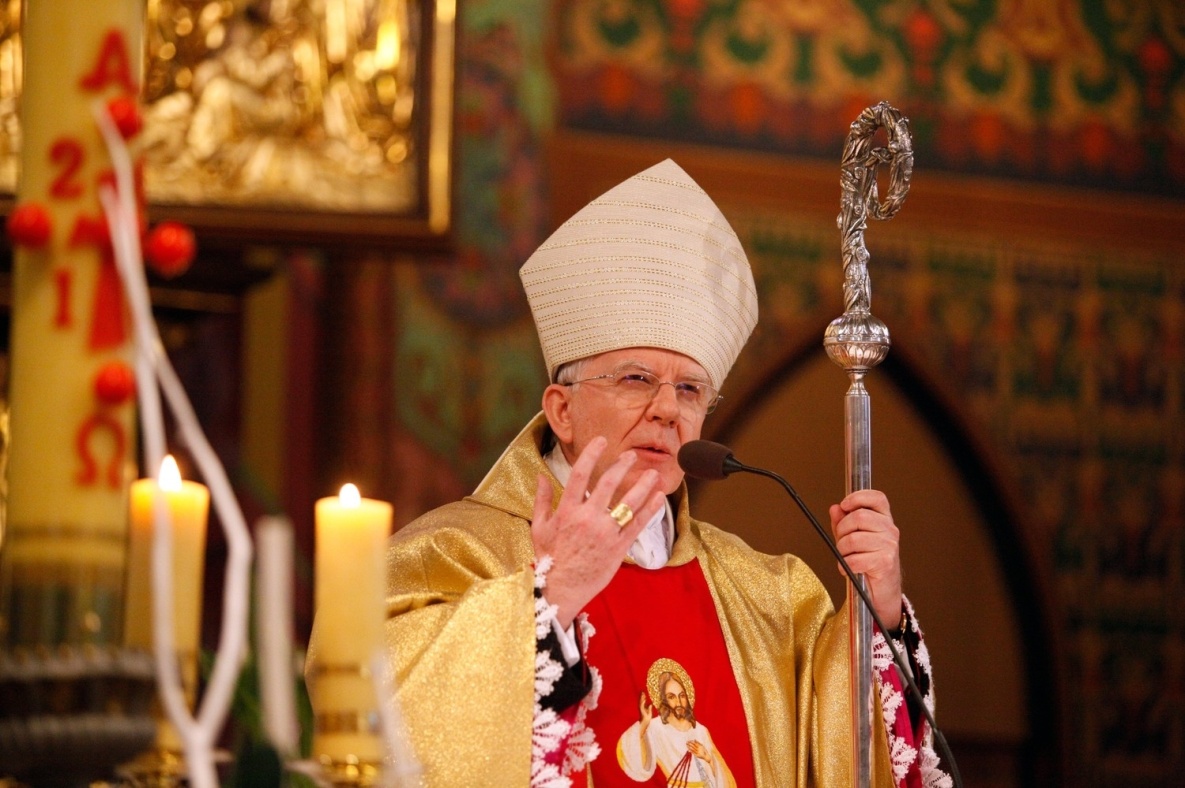 WSTĘP	Sztandar obok godła i hymnu jest również symbolem Akcji Katolickiej. Otaczanie tych symboli czcią i szacunkiem jest prawem i obowiązkiem każdego członka stowarzyszenia. Celem niniejszego opracowania jest ujednolicenie postępowania pocztów sztandarowych, a także przestrzeganie ustaleń i zapobiegnie nieporozumieniom oraz zamieszaniu wśród pocztów, podczas uczestnictwa w uroczystościach.Zgodne wypełnienie swoich funkcji da okazję do okazania czci i szacunku dla symbolu Akcji Katolickiej.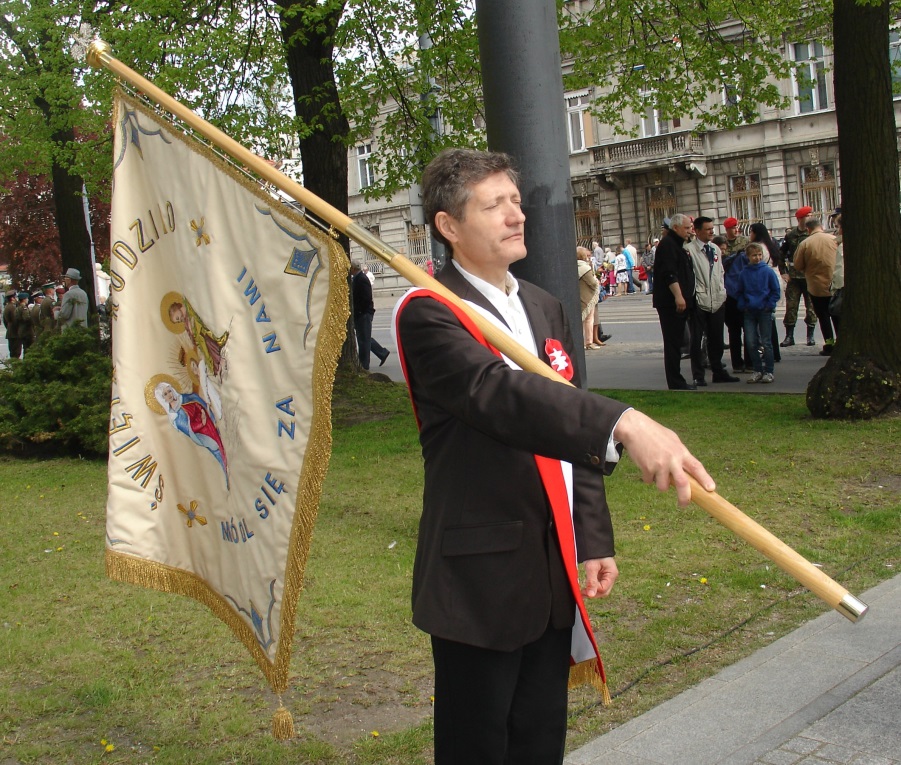 WYKONANIE I OPIS SZTANDARU	Pierwszy płat sztandaru (główny) – patrząc od strony sztandarowego– znajdujący się po prawej stronie sztandaru pochylonego do oddawania honorów, jest prostokątem 
o wymiarach: krawędź przy drzewcu (wysokość): 110 cm, krawędź prostopadła do drzewca (szerokość): 125 cm.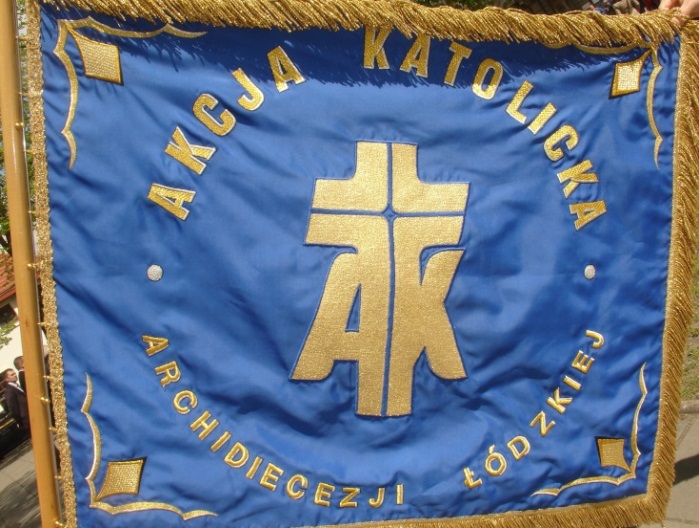 	Wykonany jest jednolicie dla wszystkich sztandarów Akcji Katolickiej 
w zakresie: materiał tkaniny jest koloru ciemnoniebieskiego o dużym nasyceniu (ultramaryna przechodząca w granat), znak stowarzyszenia i litery napisu są wyszywane nicią, barwy złota dukatowego, znak Akcji Katolickiej jest otoczony napisem umieszczonymi na łukach okręgu, w narożnikach płata umieszczone są ornamenty w kolorze złotym. Napis otaczający znak Akcji Katolickiej Archidiecezji IAK-u  ma treść: Akcja Katolicka  Archidiecezji Łódzkiej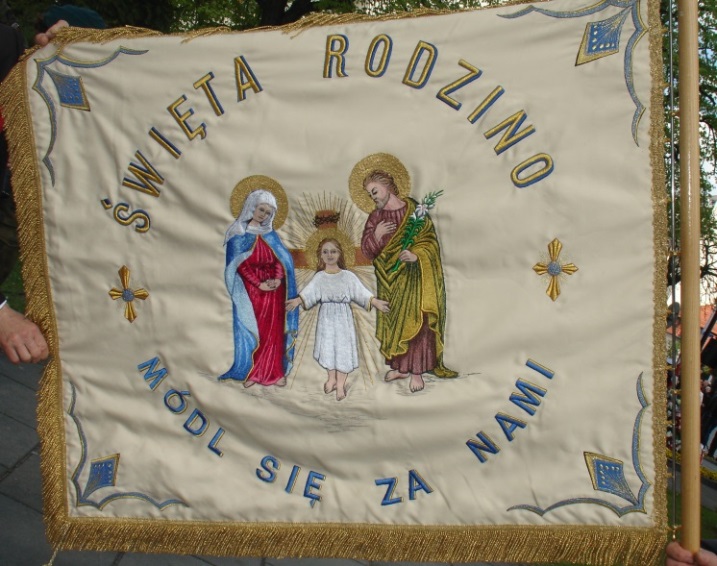 	Formę artystyczną drugiego płata, wykonanego w kolorze harmonizującym 
z barwą pierwszego płata, określił Zarząd Diecezjalnego Instytutu Akcji Katolickiej wspólnie z ks. Markiem Stępniakiem. Na tym płacie sztandaru znajduje się postać Patronki Świętej Rodziny.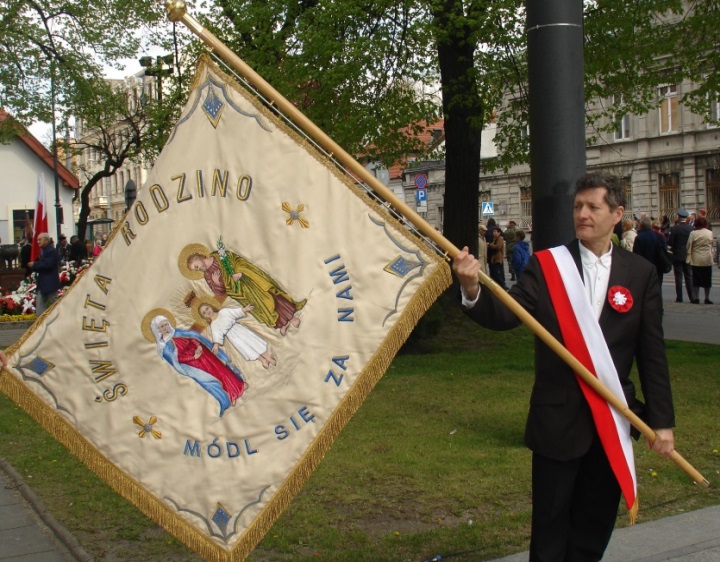 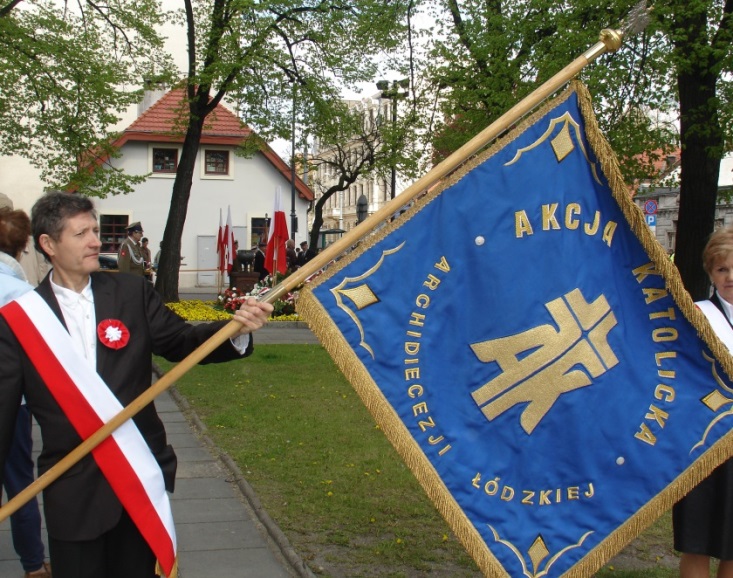 POŚWIĘCENIE SZTANDARU	Uroczystość poświęcenia sztandaru odbyła się w dniu 16 września 2001 roku, w piątą rocznicę reaktywowania Akcji Katolickiej w Diecezji Łódzkiej. Poświęcenia sztandaru dokonał Biskup Diecezjalny Diecezji Łódzkiej Ks. bp. dr Władysław Ziółek podczas uroczystej Mszy Świętej. W tej szczególnej chwili uczestniczył również Diecezjalny Asystent Akcji Katolickiej Ks. dr Marek Stępniak oraz Asystenci Kościelni wraz z prezesami Parafialnych Oddziałów Akcji Katolickiej.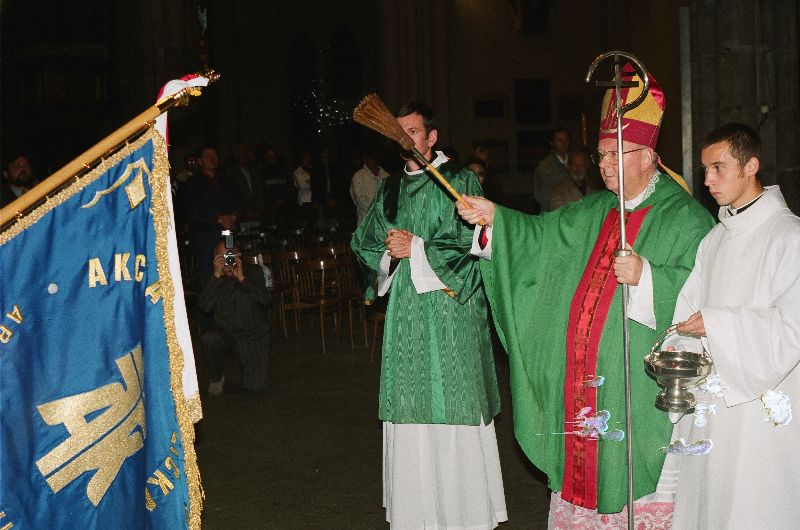 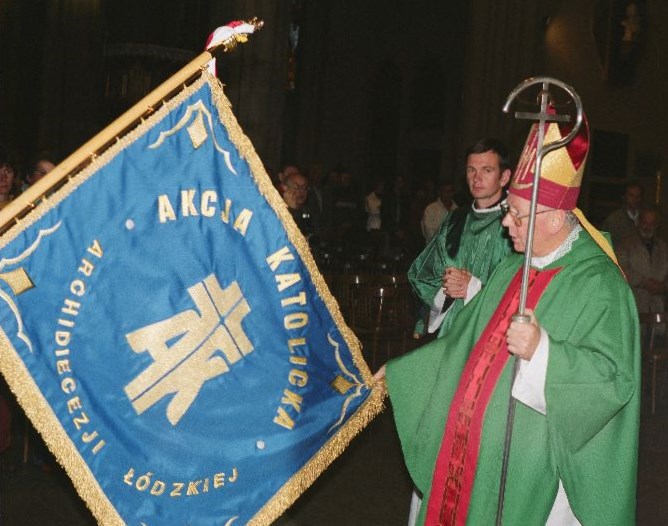 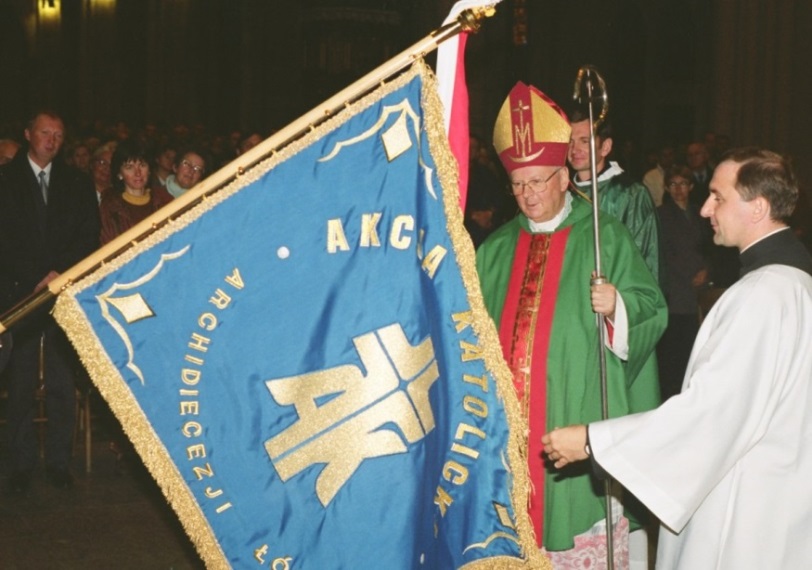 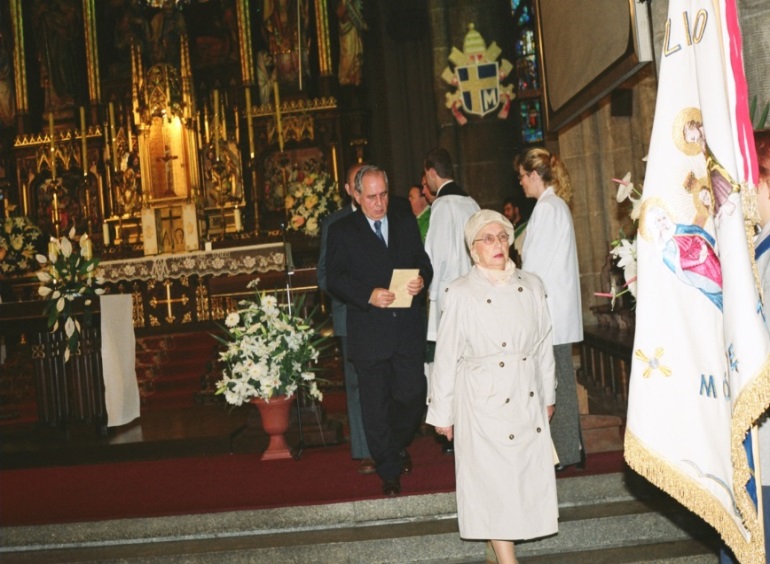 OPIEKA NAD SZTANDAREM	Opiekę nad sztandarem sprawuje Prezes Zarządu Diecezjalnego Instytutu Akcji Katolickiej Archidiecezji Łódzkiej. Sztandar przechowywany jest w przeznaczonej do tego celu witrynie. Znajdują się tam również:Akcesoria do sztandaru:wstęgi z materiału do dekoracji sztandaru: czarna i biało czerwona, sięgające do ¾ płata sztandaru,trzy szarfy biało czerwone i trzy pary białych rękawiczek dla członków pocztu sztandarowego,pokrowiec do zabezpieczenia sztandaru podczas transportu,osobno przechowywane są dwa stojaki do sztandaru– prosty i pochyły.Niniejsza instrukcja.Dziennik sztandaru - gdzie zapisywana jest data i godzina pobrania sztandaru, kto go pobrał, wydarzenie (uczestniczyć będzie poczet),  skład pocztu, data i godzina zwrotu sztandaru.POCZET SZTANDAROWY	Prezes Zarządu Diecezjalnego Instytutu Akcji Katolickiej powołuje członków pocztu sztandarowego. Kadencja pocztu trwa wraz z kadencją Zarządu, do czasu wybrania nowego Zarządu. Obok zasadniczego pocztu sztandarowego powołuje się skład uzupełniający na wypadek absencji. W skład pocztu sztandarowego wchodzą 3 osoby: sztandarowy i dwie przyboczne (asysta).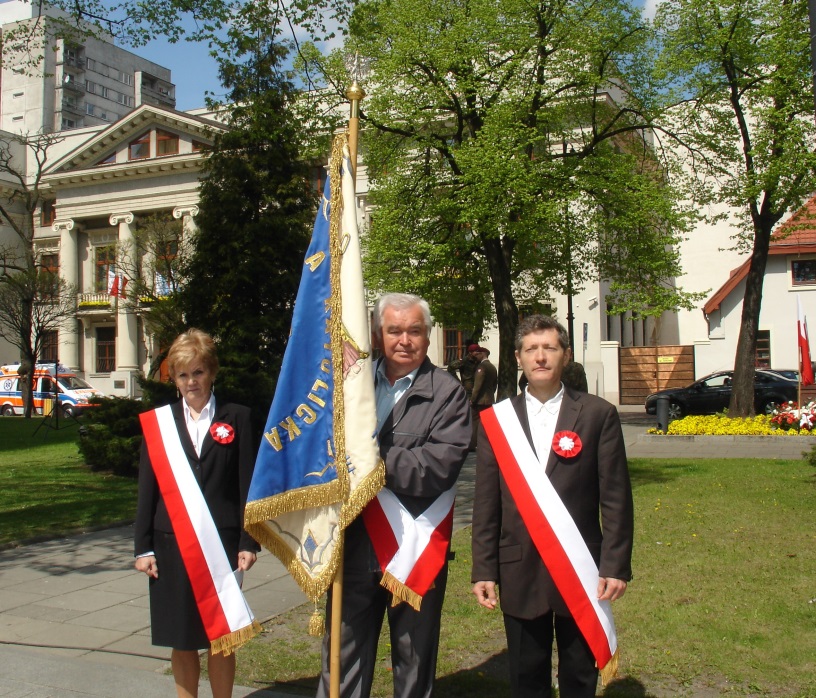 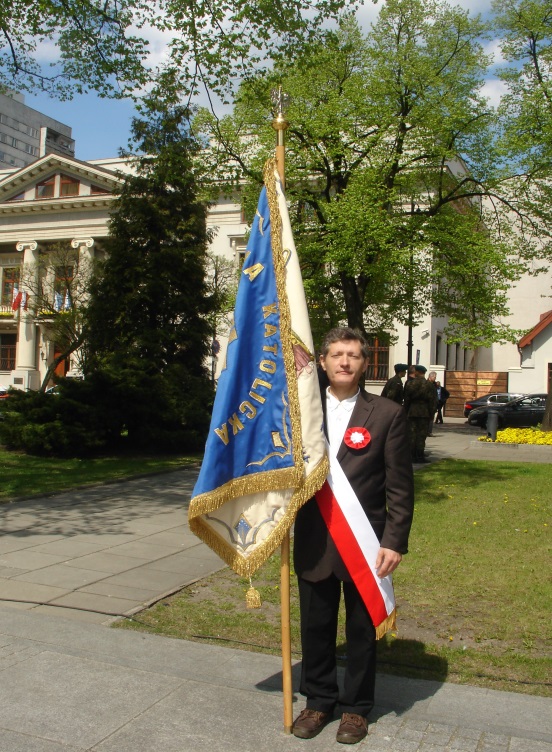 CEREMONIAŁ POCZTU SZTANDAROWEGO	Użyte nazwy pochodzą z regulaminu musztry sił zbrojnych Poczet sztandarowy wystawiany jest podczas ważnych spotkań stowarzyszenia oraz uroczystości kościelnych i państwowych. Pełnienie służby podczas wykonywania funkcji w poczcie sztandarowym jest wyróżnieniem dla członka stowarzyszenia.UWAGI OGÓLNEPoczet sztandarowy zbiera się w miejscu wyznaczonej zbiórki najpóźniej na 10 minut przed rozpoczęciem uroczystości.Członkowie pocztu sztandarowego ubierają się w ciemny garnitur, biała koszula 
i krawat, kobiety ciemny kostium lub biała bluzka i ciemna spódnica. Nic (kołnierz, chusta, szal) nie może zasłaniać biało – czerwonej szarfy. W przypadku trudnych warunków pogodowych, gdy uroczystość odbywa się na wolnym powietrzu, dopuszczalny jest inny taktowny strój.Członkowie pocztu sztandarowego zakładają biało - czerwone szarfy przewieszone przez prawe ramię zwrócone kolorem białym w stronę kołnierza, spięte na lewym biodrze oraz białe rękawiczki.Sposób dekoracji sztandaru wstęgą uzależniony jest od rodzaju uroczystości, w której uczestniczy poczet.Jeśli poczet uczestniczy w uroczystościach pogrzebowych lub gdy ogłoszono żałobę narodową, sztandar należy udekorować kirem, czyli czarną wstęgą z materiału.Poczet sztandarowy, przy wykonywaniu zwrotów, porusza się zawsze za prawym przybocznym.Poczet sztandarowy Akcji Katolickiej pełni funkcję reprezentacyjną i bierze udział 
w następujących uroczystościach:19 stycznia - Uroczystości upamiętniające rocznicę spalenia więźniów Radogoszczy 
i zakończenie okupacji Niemieckiej w Łodzi.19 marca - Uroczystość Św. Józefa - Głównego Patrona Archidiecezji Łódzkiej oraz jako patrona Świata Pracy, modlitewne spotkanie łódzkiego świata pracy.1 marca - Narodowy Dzień Pamięci Żołnierzy Wyklętych.Niedziela Zmartwychwstania Pańskiego - Procesja Rezurekcyjna.10 kwietnia - Uroczystości upamiętniające rocznicę katastrofy w Smoleńsku 2010 r.11 kwietnia - uroczystości związane z obchodami Dnia Pamięci Zbrodni Katyńskiej24 kwietnia - Msza św. z racji imienin Arcybiskupa Metropolity Łódzkiego - Marka Jędraszewskiego oraz Księdza Biskupa pomocniczego Marka Marczaka.3 maja – Święto Narodowe (Uchwalenie Konstytucji 3-go Maja). Uroczystości Najświętszej Maryi Panny. Głównej Patronki Polski.10 maja – Pielgrzymka do grobu Sługi Bożej Wandy Malczewskiej.Uroczystość Ciała i Krwi Pańskiej (Boże Ciało).12 czerwca - uroczystość Najświętszego Serca Pana Jezusa.13 lub 14 czerwca - Archidiecezjalne Święto Eucharystii, procesja z Kościoła Matki Boskiej Zwycięskiej w Łodzi, godz. 10.00. Msza św. plac Jana Pawła II (święto upamiętniające rocznicę wizyty Jana Pawła II w Łodzi).Czerwiec – Ogólnopolska Pielgrzymka Akcji Katolickiej na Jasną Górę.1 sierpnia - Narodowy Dzień Pamięci Powstania Warszawskiego.15 sierpnia - uroczystość Wniebowzięcia Najświętszej Maryi Panny, obchody rocznicy Cudu nad Wisłą.1 września - obchody związane z rocznicą  wybuch II wojny światowej17-19 września - Kongres Akcji Katolickiej Kraków.18 września - Święto Stanisława Kostki – zakonnika, patrona Polski. Odpust 
w Katedrze w uroczystość św. Stanisława Kostki. Po Mszy św. procesja.5 listopada - Msza Święta a następnie Marsz Pamięci Dzieci Pomordowanych 
w obozach koncentracyjnych przy ul. Przemysłowej w Łodzi.Uroczystość Jezusa Chrystusa Króla Wszechświata.11 listopada - Święto Niepodległości - obchodzone dla upamiętnienia rocznicy odzyskania przez Polskę niepodległości w 1918 roku.Inne uroczystości, modlitewne czuwanie Akcji Katolickiej Archidiecezji Łódzkiej.CHWYTY SZTANDAREM	Istnieją następujące rodzaje ewolucji sztandarem wykorzystywane w trakcie uroczystości, w których sztandar uczestniczy: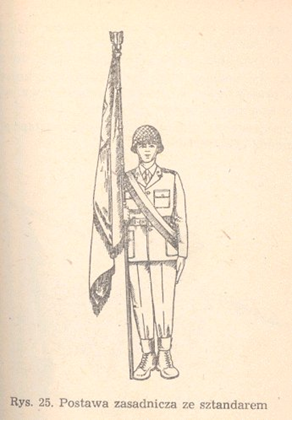 Sztandar w pozycji „u dołu” (nazwy pochodzą 
z regulaminu musztry sił zbrojnych)W postawie zasadniczej - sztandarowy trzyma sztandar postawiony na trzewiku drzewca, przy prawej nodze, na wysokości czubka buta. Drzewce przytrzymuje prawą ręką powyżej pasa, łokieć prawej ręki lekko przyciśnięty do ciała.W postawie swobodnej - sztandarowy trzyma sztandar przy prawej nodze. 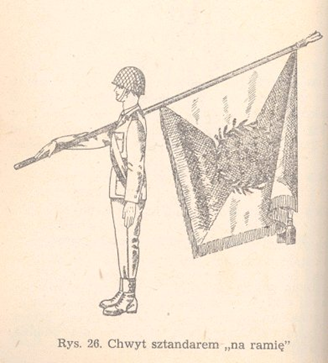 Chwyt sztandaru „na ramię”Sztandarowy kładzie drzewce prawą ręką (pomagając sobie lewą) na prawe ramię i trzyma je pod kątem 45 stopni. Płat sztandaru musi być oddalony od barku na szerokość dłoni.  Chwyt sztandaru „prezentuj”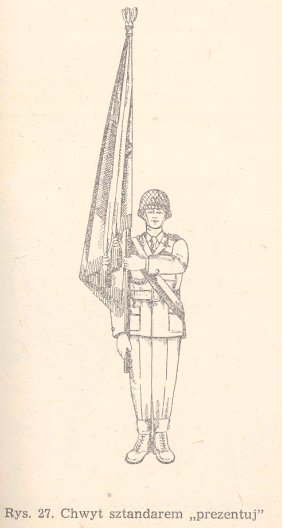 Sztandarowy wykonując ten chwyt rozpoczyna go z pozycji sztandaru „u nogi”. Podnosi sztandar prawą ręką do położenia pionowego przy prawym ramieniu (dłoń prawej ręki – na wysokości barku), następnie lewą ręką chwyta drzewce sztandaru tuż pod prawą, po czym opuszcza prawą ręką na całą długość obejmując nią dolną część drzewca. 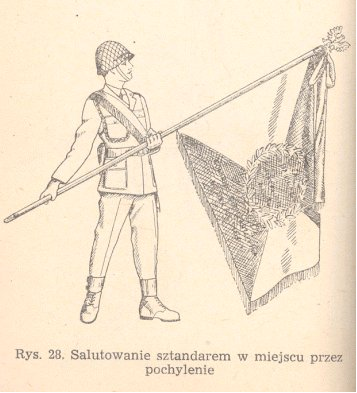 Salutowanie sztandarem w miejscuSztandarowy wykonuje salutowanie wcześniej trzymając sztandar w pozycji „prezentuj”. Salutując sztandarem sztandarowy robi zwrot w prawo w skos, 
z jednoczesnym wysunięciem lewej nogi w przód na odległość jednej stopy i pochyla sztandar w przód do 45 stopni (w marszu salutuje się przez opuszczenie sztandaru 
z położenia „na ramię”, w taki sam sposób jak przy salutowaniu w miejscu). ZASADY ZACHOWANIA SIĘ POCZTÓW SZTANDAROWYCH W TRAKCIE MSZY ŚWIĘTEJPoczet sztandarowy wprowadza się do kościoła przed rozpoczęciem Mszy.Poczet sztandarowy ustawia są w miarę możliwości po lewej stronie ołtarza 	patrząc od strony wiernych.Poczet sztandarowy salutuje sztandarem w czterech momentach mszy świętej: w trakcie czytania Ewangelii, w trakcie podniesienia (od słów „...Ciałem i krwią naszego pana Jezusa Chrystusa” do opuszczenia kielicha),przed komunią świętą,w trakcie błogosławieństwa (od słów „Przyjmijcie Boże błogosławieństwo” do „Idźcie w pokoju Chrystusa”)W czasie podniesienia i komunii świętej chorąży salutuje sztandarem, a asysta stoi.OGÓLNE UWAGI NA TEMAT USTAWIENIA SZTANDARUNA UROCZYSTOŚCIACH ŚWIECKICHPoczet sztandarowy AK w miarę możliwości zajmuje miejsce po lewej stronie (sceny, stołu prezydialnego itp.) patrząc od strony zebranych na sali.Przy składaniu wiązanek kwiatów i wieńców przy miejscach pamięci narodowej, poczet sztandarowy znajduje się w miarę możliwości po prawej stronie (patrząc w kierunku miejsca pamięci).Poczty sztandarowe salutują przy wykonywaniu hymnu narodowego.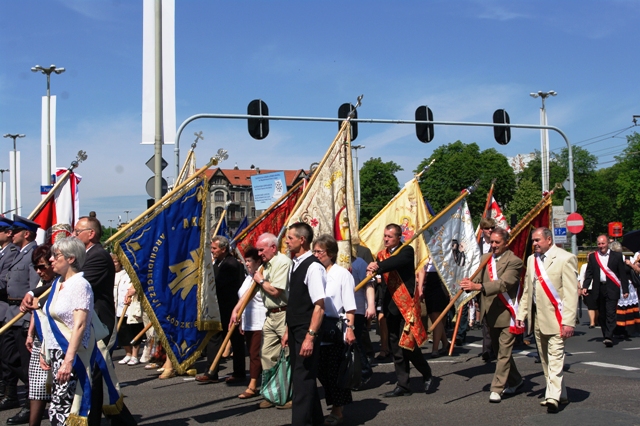 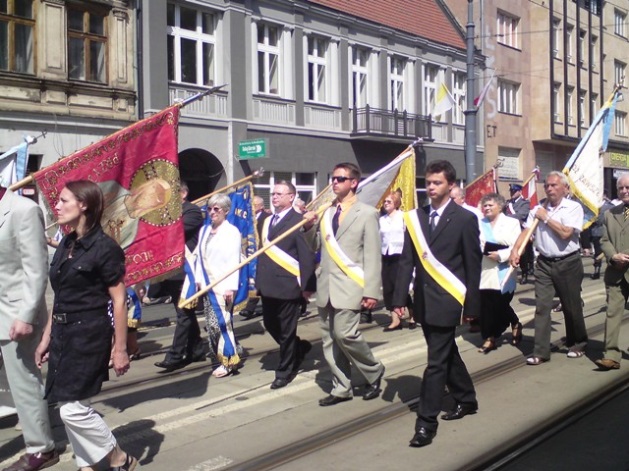 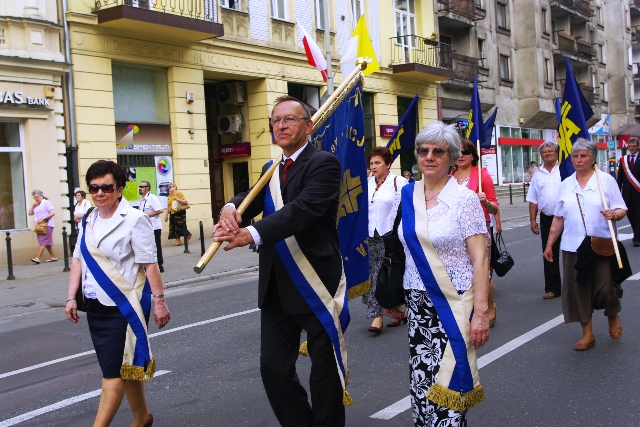 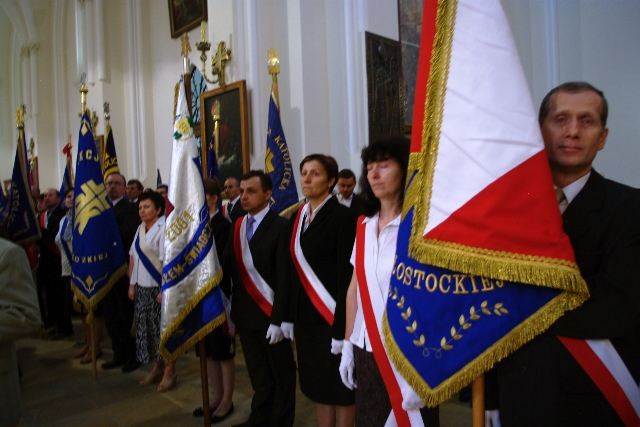 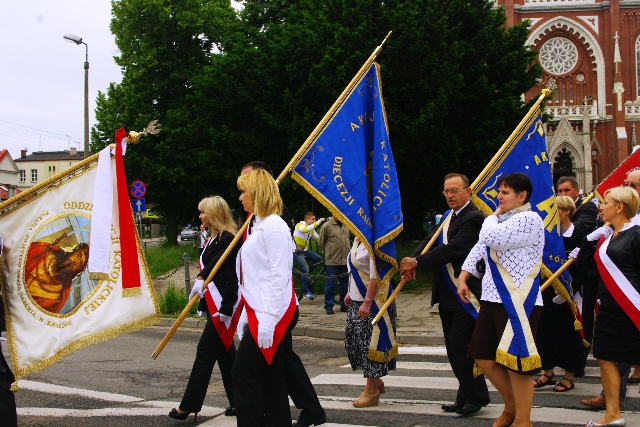 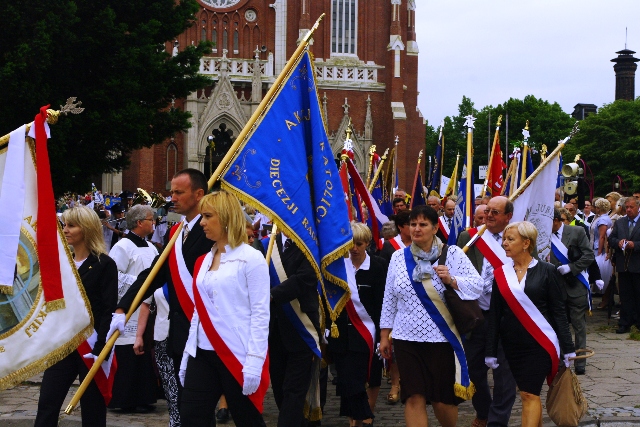 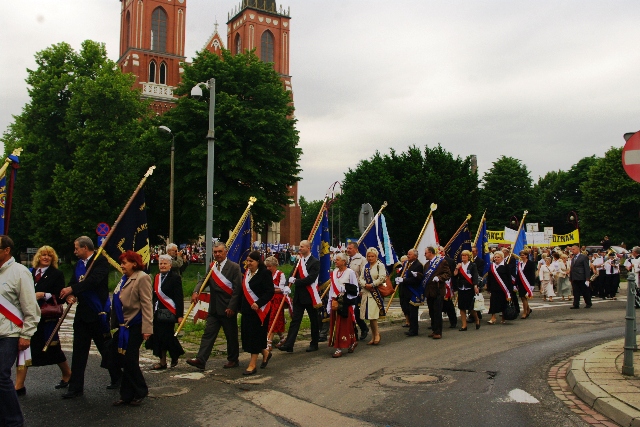 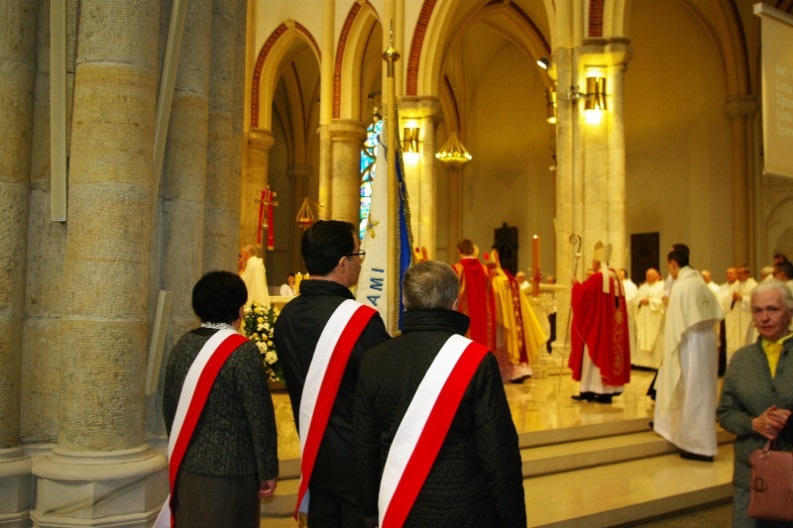 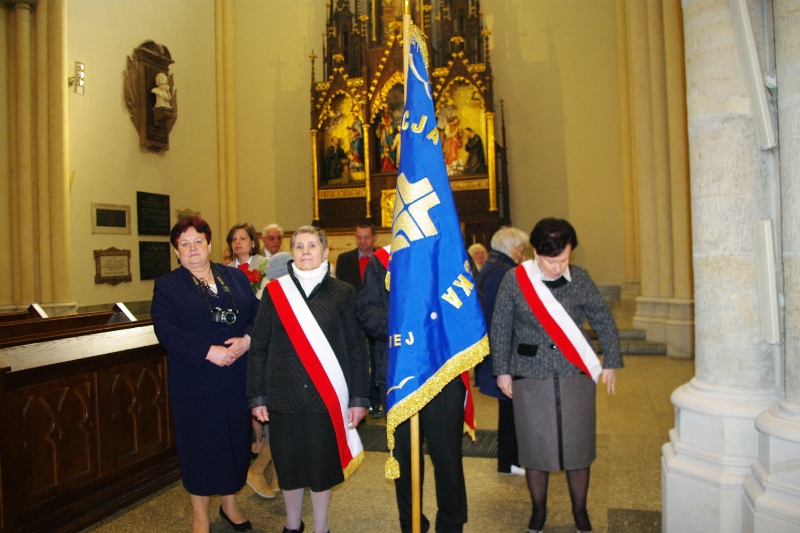 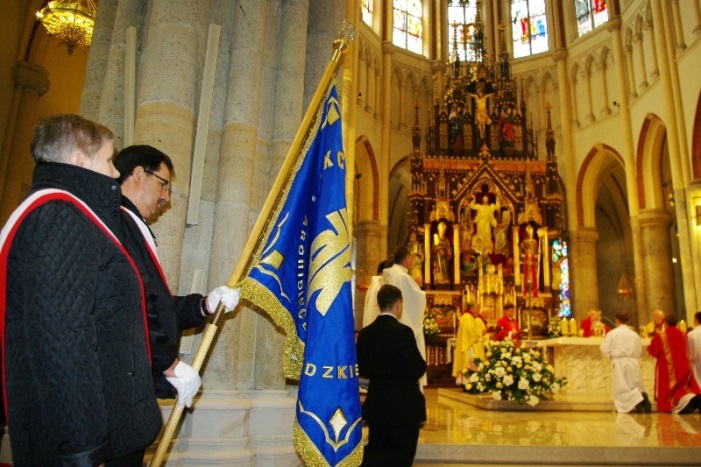 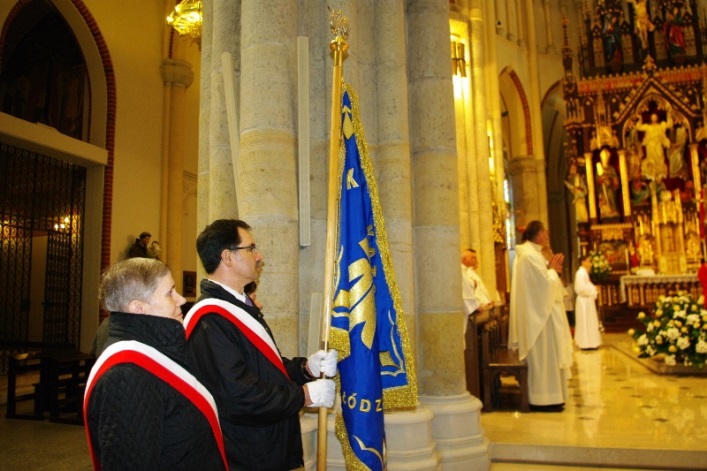 